文例２　　　　　　※広報誌・機関誌やホームページ等にご活用ください。～ みんなでつくろう「未来よし」社会！ ～グリーン購入＋エシカル キャンペーン　●●●は、滋賀グリーン活動ネットワークと連携して「グリーン購入＋エシカル キャンペーン」を実施しています。美しい琵琶湖、住みやすい滋賀（または地域）を未来世代に引き継ぐために、お買い物の際には、人の健康、社会の健康、自然の健康を考えた商品選択を心がけましょう。マイボトル、マイバッグを持参することは、プラスチックごみの削減につながります。また、不要な包装、スプーンやストロー、割り箸なども不要なら「断る」ことで、ごみを減らせます。さらに、買い物メモを書いてから出かける習慣をつくることで、買い過ぎを防止し、食品ロスを減らすことにもつながります。「グリーン購入＋エシカル キャンペーン」では、次の６つの取り組みを呼びかけています。1	出かける時は、マイバッグ・マイボトルを持っていく2	包装の少ないもの、つめかえができるものを選ぶ3	近くでとれたもの、つくられたものを選ぶ4	フェアトレード商品を選ぶ5	「買い物メモ」で、買い過ぎを予防する6	近くに出かけるときは、歩くか自転車で行く　このキャンペーンに賛同いただける方は、ぜひ「参加宣言」をお願いします。「参加宣言」してくださった方の中から抽選で、商品券やエコグッズなど素敵な景品が当たります。詳細は、ホームページでご確認ください。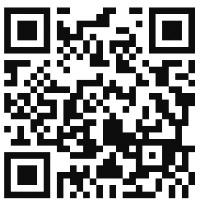 「グリーン購入＋エシカル キャンペーン」ホームぺージhttps://www.shigagpn.gr.jp/news/108グリーン購入とは　	購入の必要性を十分に考慮し、環境負荷ができるだけ小さい製品やサービスを環境負荷	の低減に努める事業者から、優先して購入すること。エシカル消費とは　　人や社会、環境に配慮した、ものやサービスを選択する消費行動のこと。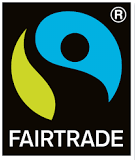 	（エシカル（ethical）とは「倫理的・道徳的」という意味）フェアトレードとは　　	開発途上国の原料や製品を適正な価格で継続的に購入することにより、開発途上国の生産者や労働者の生活改善と自立をめざす貿易の仕組み。	「児童労働の撤廃」や「子どもの権利の保護」にもつながる。　【お問合せ】一般社団法人滋賀グリーン活動ネットワーク（ＳＧＮ）事務局　　　　　　 〒520-0807大津市松本1-2-1大津合同庁舎６階 　 　   　　TEL：077-510-3585　 FAX：077-510-3586 　  　  　　Ｅメール：sgpn@oregano.ocn.ne.jp